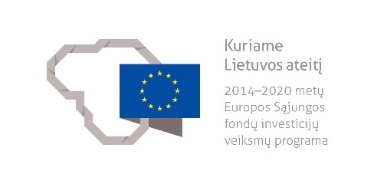 ASOCIACIJA KLAIPĖDOS MIESTO INTEGRUOTŲ INVESTICIJŲ TERITORIJOS VIETOS VEIKLOS GRUPĖKVIETIMAS TEIKTI BENDRUOMENIŲ VIETOS PLĖTROS PROJEKTINIUS PASIŪLYMUS NR. 112018 m. gegužės 4 d.Klaipėda__________1. Vietos plėtros strategijos pavadinimasKlaipėdos miesto integruotų investicijų teritorijos vietos veiklos grupės 2016-2022 metų vietos plėtros strategija2. Vietos plėtros strategijos teritorijaVietos plėtros strategijos įgyvendinimo teritorija apima  Klaipėdos miesto savivaldybės tarybos  2015 m. liepos 10 d. sprendimu Nr. T2-204 „Dėl Klaipėdos miesto savivaldybės tarybos 2015 m. balandžio 14 d. sprendimo Nr. T2-63 „Dėl pritarimo Klaipėdos miesto 2014–2020 metų integruotų investicijų programos projektui“ pakeitimo“ patvirtintas Klaipėdos miesto tikslinę ir susietą teritorijas:Tikslinė teritorija, kuri  sudaro 512 ha, yra išsidėsčiusi tarp Naikupės g., Taikos pr., Baltijos pr., Šilutės pl., Mokyklos g., Kapsų g., Žemaičių g., Joniškės g., Mokyklos g., Danės g. tęsinio, Artojo g., Liepų g., K. Donelaičio g., Vytauto g., Bokštų g., Naujojo Sodo g., S. Šimkaus g., Danės g., Tiltų g., Daržų g., Pilies g., Galinio Pylimo g., Taikos pr., Dubysos g., Minijos g. iki Naikupės g (žr. prie kvietimo pridedamą schemą).Susieta teritorija, kuri sudaro 60 ha, jos dalys yra skirtingose miesto dalyse: viena dalis apima Klaipėdos senamiestį, o kita dalis yra Klaipėdos miesto šiaurėje – tai Mažesniųjų brolių ordino Lietuvos šv. Kazimiero provincijos Klaipėdos šv. Pranciškaus Asyžiečio vienuolyno teritorija prie Savanorių prospekto.Tikslinės ir susietos teritorijų ribų schema, patvirtinta aukščiau minimu Klaipėdos miesto savivaldybės tarybos sprendimu, yra skelbiama interneto svetainėje https://www.klaipedosvvg.lt .3. Vietos plėtros strategijos tikslas 1 tikslas. Skatinti gyventojus būti verslius ir aktyvius darbo rinkoje bei bendruomenės gyvenime .4. Vietos plėtros strategijos uždavinys, veiksmas, kuriam įgyvendinti skelbiamas kvietimas teikti vietos plėtros pasiūlymus (toliau – kvietimas)1.2. uždavinys. Motyvuoti neaktyvius darbingo amžiaus gyventojus įgyti profesinę kvalifikaciją, persikvalifikuoti ir įsilieti į darbo rinką 1.2.1. veiksmas. Neformaliojo profesinio ugdymo ir integravimo į darbo rinką paslaugų teikimas neaktyviems darbo rinkoje asmenims, siekiant parengti paklausių profesijų specialistus ir sudaryti prielaidas darbo vietų kūrimui 5. Vietos plėtros strategijos planuojami rezultatai: tikslo, uždavinio, veiksmo, kuriam įgyvendinti skelbiamas kvietimas1 tikslo “Skatinti gyventojus būti verslius ir aktyvius darbo rinkoje bei bendruomenės gyvenime“ įgyvendinimo rezultatai:Rezultato rodiklis Nr. 1-R-1 Naujai įsikūrę verslo subjektai tikslinėje teritorijoje, skaičius – rodiklio reikšmė 2022 m. – 28 asmenų;Rezultato rodiklis Nr. 1-R-2 „BIVP projektų veiklų dalyvių, kurių padėtis darbo rinkoje pagerėjo praėjus 6 mėnesiams po dalyvavimo ESF veiklose, dalis, proc.“ – rodiklio reikšmė 2022 m. – 65.1.2. uždavinio „Motyvuoti neaktyvius darbingo amžiaus gyventojus įgyti profesinę kvalifikaciją, persikvalifikuoti ir įsilieti į darbo rinką:Produkto rodiklis 1-P-3  „Projektų, kuriuos visiškai arba iš dalies įgyvendino socialiniai partneriai ar NVO, skaičius“, rodiklio reikšmė 2022 m. – 3;Produkto rodiklis Nr. 1-P-4 „BIVP projektų veiklų dalyviai (įskaitant visas tikslines grupes), skaičius“, rodiklio reikšmė 2022 m. -  128. 1.2.1. veiksmo „Neformaliojo profesinio ugdymo ir integravimo į darbo rinką paslaugų teikimas neaktyviems darbo rinkoje asmenims, siekiant parengti paklausių profesijų specialistus ir sudaryti prielaidas darbo vietų kūrimui“ rodiklis:Į neformaliojo profesinio ugdymo programas, praktiką darbo vietoje įtraukta ne mažiau kaip 120 asmenų, įdarbintų ar pradėjusių individualią veiklą asmenų skaičius – ne mažiau kaip 30.Prisideda prie rezultato rodiklio 1-R-2 „BIVP projektų veiklų dalyvių, kurių padėtis darbo rinkoje pagerėjo praėjus 6 mėnesiams po dalyvavimo ESF veiklose, dalis, proc.“ 6. Kvietimui numatytas finansavimas171 000 Eur  7. Didžiausia galima projektui skirti finansavimo lėšų suma85 500 Eur  (Pakartotinis kvietimas, lėšos tik vienam projektui)8. Tinkami vietos plėtros projektinių pasiūlymų pareiškėjai bei partneriaiViešieji ir privatūs juridiniai asmenys, kurių veiklos vykdymo vieta yra vietos plėtros strategijos įgyvendinimo teritorijoje9. Reikalavimai projektams (tikslinės grupės, būtinas prisidėjimas lėšomis, projekto trukmė ir kt.), remiamos veiklos, tinkamoms finansuoti išlaidosTikslinės grupės: Veiksmo tikslinė grupė – Darbingi gyventojai, kurie yra ekonomiškai neaktyvūs asmenys (ekonomiškai neaktyvus asmuo – asmuo, kuris nėra teritorinėje darbo biržoje registruotas kaip bedarbio statusą ar sustabdytą bedarbio statusą turintis asmuo ir kuris atitinka visas šias sąlygas: 1) yra darbingas; 2) nedirba pagal darbo sutartis ir darbo santykiams prilygintų teisinių santykių pagrindu; 3) nesiverčia individualia veikla; 4) neturi ūkininko statuso ar nėra ūkininko partneris, ar žemės ūkio veiklos subjektas ir (arba) yra atostogose vaikui prižiūrėti (iki vaikui sukaks treji metai).Prisidėjimas lėšomis: nebūtinas.Prisidėjimas nepiniginiu įnašu: būtinas, įnašas savanorišku darbu turi sudaryti ne mažiau kaip 7,5 proc. projekto vertės. Projekto trukmė – ne mažiau kaip 3 metai.Remiamos veiklos pagal projektų PFSA: PFSA 10.2. p. bedarbių ir ekonomiškai neaktyvių asmenų užimtumui didinti skirtų iniciatyvų įgyvendinimas, siekiant pagerinti šių asmenų padėtį darbo rinkoje:10.2.1. naujų profesinių ir kitų reikalingų įgūdžių įgijimas:10.2.1.1. bedarbiais esančių darbingų gyventojų neformalusis švietimas (išskyrus bedarbių neformalųjį profesinį mokymą, organizuojamą mokykline ar pameistrystės forma);10.2.1.2. ekonomiškai neaktyvių asmenų neformalusis švietimas (taip pat neformalusis profesinis mokymas, organizuojamas mokykline ar pameistrystės forma);10.2.1.3. bedarbiais esančių ir ekonomiškai neaktyvių asmenų savanoriška veikla; 10.2.1.4. ekonomiškai neaktyvių asmenų praktinių darbo įgūdžių įgijimas, ugdymas darbo vietoje; 10.2.2. bedarbiais esančių ir ekonomiškai neaktyvių asmenų informavimas, konsultavimas, tarpininkavimas ar kita pagalba įdarbinant, įtraukiant į neformalųjį švietimą (įskaitant neformalųjį profesinį mokymą), praktikos atlikimą, visuomeninę ir (ar) kultūrinę veiklą (pvz., profesinis orientavimas, motyvavimas imtis aktyvios veiklos); šiame papunktyje nurodytos veiklos neapima neformaliojo švietimo, praktikos atlikimo, visuomeninės ir (ar) kultūrinės veiklos vykdymo veiklų;10.5 p. gyventojų savanoriškos veiklos skatinimas (įskaitant savanoriškoje veikloje ketinančių dalyvauti asmenų ir savanorius priimančių organizacijų konsultavimą, informavimas), atlikimo organizavimas ir savanorių mokymas. Tinkamos finansuoti išlaidos – tokios, kaip nustatyta PFSA 44 punkte.10. Vietos plėtros projektinių pasiūlymų pateikimo terminasVietos plėtros projektinių pasiūlymų pateikimo terminas:Iki 2018 m. birželio 14  d. 17.00 val.Jei vietos plėtros projektinis pasiūlymas yra pateikiamas registruotu paštu arba per pašto kurjerį, tinkamai pateiktu yra laikomas toks vietos plėtros projektinis pasiūlymas, ant kurio voko yra pašto antspaudas, datuotas ne vėliau kaip 2018 m. birželio 14 d. 11. Vietos plėtros projektinių pasiūlymų pateikimo būdasVietos plėtros projektiniai pasiūlymai turi būti:1) įteikti pareiškėjo asmeniškai (jei pareiškėjas yra juridinis asmuo, vietos projekto paraišką gali įteikti juridinio asmens vadovas  arba jo įgaliotas asmuo (tokiu atveju pateikiamas juridinio asmens vadovo parašu ir juridinio asmens antspaudu (jei toks yra) patvirtintas įgaliojimas) adresu Vilties g. 6, Klaipėda; 2) atsiųsti registruotu laišku, įteikti pašto kurjerio adresu Vilties g. 6-4, Klaipėda;Kitais būdais – faksu, elektroniniu paštu arba kitais adresais pateikti vietos plėtros projektiniai pasiūlymai yra nepriimami. Turi būti pateikiamas vienas vietos plėtros projektinio pasiūlymo originalas, kurio pirmajame puslapyje nurodoma ORIGINALAS ir vietos projektinio pasiūlymo elektroninė versija (kompaktinėje plokštelėje CD arba USB). Kiekvienas vietos plėtros projektinio pasiūlymo puslapis turi būti sunumeruotas, pasirašytas pareiškėjo vadovo ar jo įgalioto asmens parašu ir antspaudu (jei toks yra), lapai susegti.12. Vietos plėtros projektinių pasiūlymų  atrankos kriterijai ir vertinimo balaiBendrieji vietos plėtros projektinių pasiūlymų administracinės atitikties bei naudos ir kokybės vertinimo kriterijai nustatyti  Klaipėdos miesto integruotų investicijų teritorijos vietos veiklos grupės 2016-2022 metų vietos plėtros strategijos vietos plėtros projektinių pasiūlymų vertinimo ir atrankos vidaus tvarkos apraše (dokumentas skelbiamas interneto svetainėje:  www.klaipedosvvg.lt).Klaipėdos miesto integruotų investicijų teritorijos vietos veiklos grupės valdybos 2017 m. spalio 23 d. protokolu Nr. 15 patvirtintas specialusis vietos plėtros projektinių pasiūlymų naudos ir kokybės kriterijus ir vertinimo balai:Pareiškėjas sudarys sąlygas įsidarbinti/ susikurti darbo vietą (per verslo liudijimą, individualią veiklą) bent 18 žmonių (10 balų). Vietos plėtros projektinis pasiūlymas daugiausiai gali surinkti 100 balų. Mažiausia privaloma surinkti balų suma, kad vietos plėtros projektinė paraiška būtų įtraukta į siūlomų finansuoti vietos plėtros projektų sąrašą, yra 60.3. Susiję dokumentaiKvietimui aktualūs dokumentai:1. Klaipėdos miesto integruotų investicijų teritorijos vietos veiklos grupės 2016-2022 metų vietos plėtros strategijos vietos plėtros projektinių pasiūlymų vertinimo ir atrankos vidaus tvarkos aprašas, patvirtintas Klaipėdos miesto integruotų investicijų teritorijos vietos veiklos grupės valdybos 2017 m. liepos 13 d. protokolu Nr. 12;2. Klaipėdos miesto integruotų investicijų teritorijos vietos veiklos grupės 2016 – 2022 metų vietos plėtros strategija, patvirtinta Klaipėdos miesto integruotų investicijų teritorijos vietos veiklos grupės visuotinio narių susirinkimo 2016 m. vasario 5 d. protokolu Nr. 3.3. Klaipėdos miesto savivaldybės tarybos  2015 m. liepos 10 d. sprendimu Nr. T2-204 „Dėl Klaipėdos miesto savivaldybės tarybos 2015 m. balandžio 14 d. sprendimo Nr. T2-63 „Dėl pritarimo Klaipėdos miesto 2014–2020 metų integruotų investicijų programos projektui“ pakeitimo“ patvirtinta Klaipėdos miesto tikslinės ir susietos teritorijų ribų schema.4. Lietuvos Respublikos vidaus reikalų ministro 2017 m. sausio 30 d. įsakymu Nr. 1V-77 patvirtintas 2014–2020 metų Europos Sąjungos fondų investicijų veiksmų programos 8 prioriteto „Socialinės įtraukties didinimas ir kova su skurdu“ Nr. 08.6.1-ESFA-V-911 priemonės „Vietos plėtros strategijų įgyvendinimas“ projektų finansavimo sąlygų aprašas.Visi aukščiau išvardinti dokumentai skelbiami interneto svetainėse https://www.klaipeda.lt/lit/img/11 ir https://www.klaipedosvvg.lt14. KontaktaiPareiškėjus individualiai konsultuoja Klaipėdos miesto integruotų investicijų teritorijos vietos veiklos grupės projekto konsultantė Vilija Malakauskienė, tel. 8 (615) 96 032, el. p. info@klaipedosvvg.lt; adresas: Vilties g. 6, Klaipėda15. Informacija apie mokymus Mokymai pareiškėjams bus organizuojami 2018m. gegužės  10 d. 9.30 val. viešbutyje „Navalis“, adresas Herkaus Manto g. 23, Klaipėda.Mokymų trukmė – 6 akademinės valandos.Mokymus ves Klaipėdos miesto integruotų investicijų teritorijos vietos veiklos grupės projekto konsultantė Vilija Malakauskienė, tel. 8 (615) 96 032, el. p. info@klaipedosvvg.lt;  adresas: Vilties g. 6-4, Klaipėda.Registracija į mokymus vykdoma el. paštu: info@klaipedosvvg.lt  iki 2018 m. gegužės 9d. 17.00 val. 16. Kartu su vietos plėtros pasiūlymu privalomi pateikti dokumentaiKartu su vietos plėtros projektiniu pasiūlymu pareiškėjas turi pateikti šiuo priedus:   1. Pareiškėjo ir partnerio (-ių) (jei projektą numatyta įgyvendinti kartu su partneriu (-iais) registracijos pažymėjimų kopijas.   2. Pareiškėjo sudarytos jungtinės veiklos sutarties (jei projektą numatyta įgyvendinti kartu su partneriu (-iais), kurioje detalizuotas funkcijų ir išlaidų pasiskirstymas, kopiją.    3. Užpildytą nevyriausybinės organizacijos deklaraciją (jei pareiškėjas ar partneris yra nevyriausybinė organizacija). Deklaracijos forma pateikiama PFSA 3 priede.    4. Pareiškėjo ar  partnerių darbuotojų, nurodytų atsakingais už projekto veiklos vykdymą, sąrašą ir gyvenimo aprašymus. Jei asmuo, nurodytas atsakingu už projekto veiklos vykdymą, nėra pareiškėjo ar partnerio darbuotojas, papildomai pridedama šio asmens su pareiškėju ar partneriu sudaryto ketinimų protokolo, kuriame numatyta, kad jei vietos plėtros projektinis pasiūlymas bus atrinktas finansuoti ir vietos plėtros projektas bus įgyvendinamas, asmuo bus įdarbintas/savanorystės pagrindais dirbs projekte, kopija.  17. Informacija apie  rezervinio vietos plėtros projektinių pasiūlymų sąrašo sudarymąRezervinis sąrašas bus sudaromas. Į jį bus įtraukiami vietos plėtros projektiniai pasiūlymai, kurių įgyvendinimui lėšų nepakanka, tačiau jie yra įvertinti daugiau nei 60 balų. Esant sutaupymų ir Klaipėdos miesto integruotų investicijų vietos veiklos grupės valdybai pritarus, vietos plėtros projektiniai pasiūlymai iš rezervinio sąrašo eilės tvarka gali būti perkeliami į siūlomų finansuoti projektų sąrašą.